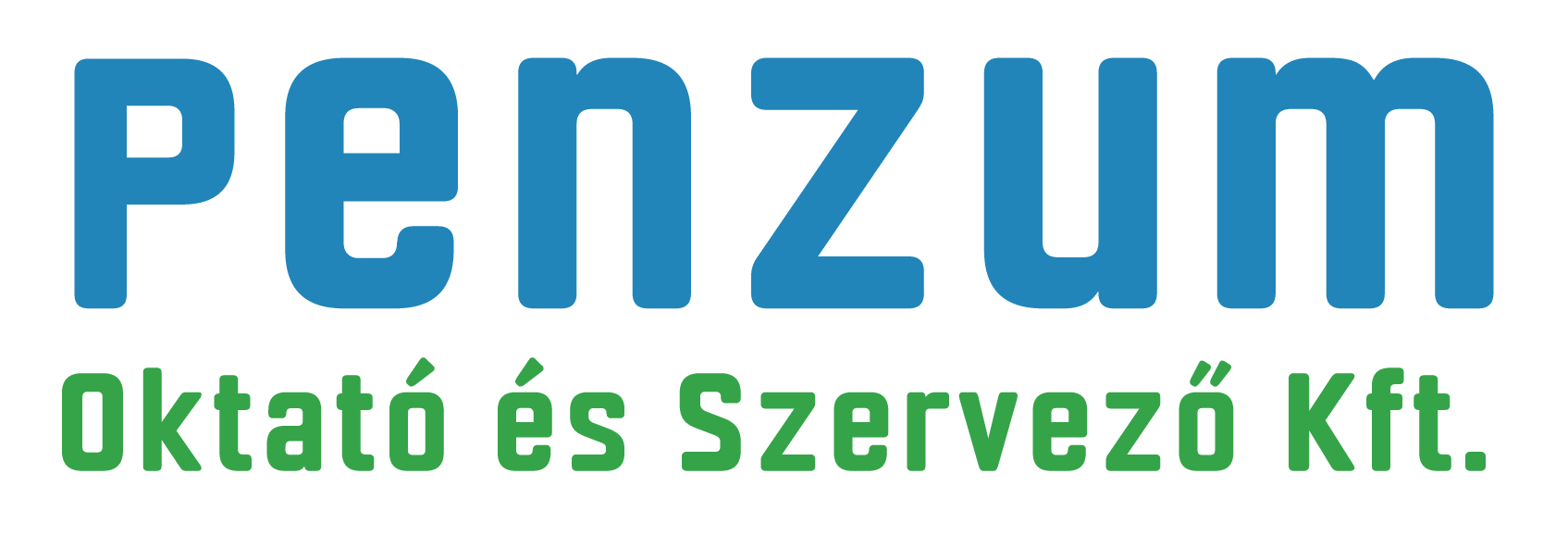 Foglalkozás-egészségügyi szakellátó hely megnevezése: …………………………….................................………... Munkaköri/szakmai* orvosi alkalmassági vélemény A vizsgálat eredménye alapján …………………………………………………………………………………………………… ügyfél………………………………………………………………………….munkakörben/szakmában*ALKALMAS			IDEIGLENESEN ALKALMAS			NEM ALKALMAS**Nevezett munkaköri/szakmai* alkalmazását érintő korlátozás:……………………………………………………………Ideiglenesen nem alkalmas minősítés esetén a legközelebbi vizsgálat ……hét múlva.………………………,20…..év……………….hó………napján						P.H.